CONVOCATORIA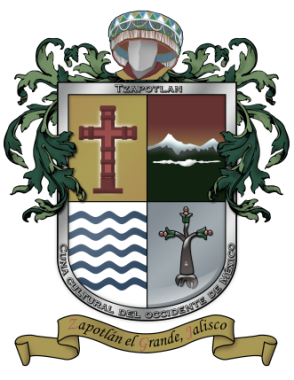 MUNICIPIO DE ZAPOTLÁN EL GRANDE, JALISCO.DIRECCIÓN DE SEGURIDAD PÚBLICACONCURSO POR INVITACIÓN A CUANDO MENOS TRES 008/2020“ADQUISICIÓN 460 PARES DE BOTAS TIPO POLICIAL DE  ACUERDO AL MANUAL DE FORTASEG 2020 PARA LA DIRECCIÓN DE SEGURIDAD PÚBLICA CON RECURSOS FEDERALES DEL FONDO DE FORTALECIMIENTO DE LA SEGURIDAD PÚBLICA”De conformidad con lo previsto en los Artículos 134 de la Constitución Política de los Estados Unidos Mexicanos y lo previsto en los Artículos 1 fracción VI, 26 fracciones I, II, y III, 40 primer y tercer párrafo, 42 y 43 de la Ley de Adquisiciones, Arrendamientos y Servicios del Sector Público. Asimismo, los artículos 8, 36, 37 y 38 del Reglamento de Compras Gubernamentales,  Contratación de Servicios, Arrendamientos y Enajenaciones para el Municipio de Zapotlán el Grande, Convoca a los proveedores interesados a participar en el CONCURSO POR INVITACIÓN A CUANDO MENOS TRES 008/2020 de conformidad con lo siguiente:Las áreas responsables de esta licitación serán: la DIRECCIÓN DE SEGURIDAD PÚBLICA, teléfono 341 575 2500 ext.517 y el Departamento de Proveeduría, teléfono 341 575 25 00 ext. 413 o 341 575 25 86  del Ayuntamiento de Zapotlán El Grande, Jalisco.La presente convocatoria y Bases se encuentra disponible en la página de internet: www.ciudadguzman.gob.mxLa publicación de las Bases será en La plataforma de COMPRANET el miércoles 18 de noviembre del 2020.Los ofertantes deberán cumplir con los requisitos establecidos en la Ley de Adquisiciones, Arrendamientos y Servicios del Sector Público y el Reglamento de Compras Gubernamentales, Contratación de Servicios, Arrendamientos y Enajenaciones para el Municipio de Zapotlán el Grande.Zapotlán El Grande, Jalisco a 18 de noviembre de 2020HÉCTOR ANTONIO TOSCANO BARAJASCOORDINADOR DEL DEPARTAMENTO DE PROVEEDURÍAFECHA DE PUBLICACIÓN DE LAS BASESMiércoles 18 de Noviembre del 2020FECHA Y HORA LÍMITE DE ENTREGA O ENVÍO DE ESCRITO EN EL QUE EXPRESEN LOS PROVEEDORES SU INTERÉS EN PARTICIPAR EN EL CONCURSOViernes 20 de Noviembre del 2020De 09:00 a las 12:00 horasFECHA Y HORA LÍMITE DE ENTREGA O ENVÍO DE CUESTIONARIO DE ACLARACIONESMartes 24 de Noviembre del 2020hasta las 14:00 horasFECHA Y HORA DE LA JUNTA DE ACLARACIONESJueves 26 de Noviembre del 202011:00 horasFECHA Y HORA LÍMITE PARA ENTREGA DE PROPUESTASLunes 30 de Noviembre del 2020hasta las 12:00 horasAPERTURA DE PROPUESTASLunes 30 de Noviembre del 2020hasta las 12:00 horasRESOLUCIÓN Y EMISIÓN DE FALLOMartes 01 de diciembre del 202010:00 horasPARTIDACANTIDADDESCRIPCIÓN1460PARES DE BOTAS TIPO POLICIAL